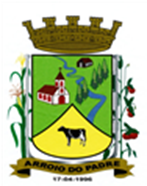 ESTADO DO RIO GRANDE DO SULMUNICÍPIO DE ARROIO DO PADREGABINETE DO PREFEITOMensagem 55/2017ACâmara Municipal de VereadoresSenhor PresidenteSenhores Vereadores	Valho-me desta para encaminhar para apreciação dos Senhores o projeto de lei 55/2017.	Após cumprimentá-los informo-lhes que o presente projeto de lei vem a esta Casa, substituir um projeto de lei que em sua tramitação no legislativo tramitou em sua redação original quando esta após questionamento, fora substituído por outro propondo adequação. Face a isso tramitou projeto diferente daquele do qual se constituiu a lei e por esta razão entende-se ser necessária à revogação da Lei Municipal nº 1.819, de 15 de março de 2017. Porém nos termos do presente projeto de lei vimos propor o assunto novamente para assim haver a constituição legal do proposto.	Certo da compreensão dos Senhores peço que o presente projeto de lei tramite em regime de urgência.	Sendo o que se apresenta para o momento.	Atenciosamente.Arroio do Padre, 31 de março de 2017. Leonir Aldrighi BaschiPrefeito MunicipalAo Sr.Rui Carlos PeterPresidente da Câmara Municipal de VereadoresArroio do Padre/RSESTADO DO RIO GRANDE DO SULMUNICÍPIO DE ARROIO DO PADREGABINETE DO PREFEITOPROJETO DE LEI Nº 55 DE 31 DE MARÇO DE 2017.Acrescenta o art. 3º A e seus parágrafos a Lei Municipal nº 495, de 31 de maio de 2006.Art. 1º A presente Lei altera a Lei Municipal nº 495, de 31 de maio de 31 de maio de 2006, acrescentando o art. 3º A e seus parágrafos.Art. 2º O art. 3º A e seus parágrafos da Lei Municipal nº 495 de 31 de maio de 2006, passará a ter vigência com seguinte redação:Art. 3º A Os valores fixados no artigo anterior são aplicáveis aos servidores que exercem as funções de seu cargo, vindo ao município os 05 (cinco) dias por semana.§1º Os demais servidores que no seu cargo cumprirem suas funções em menos dias por semana do que 05 (cinco), receberão o auxílio transporte proporcionalmente, conforme indicado abaixo:I – em quatro (quatro) dias por semana, 80% (oitenta por cento) do valor integral;        II – em 3 (três) dias por semana, 60% (sessenta por cento) do valor integral;III – em 02 (dois) dias por semana, 40% (quarenta por cento) do valor integral;IV – em 01 (um) dia por semana, 20% (vinte por cento) do valor integral;Art. 3º Mantêm-se inalterados as demais disposições consignadas a Lei Municipal nº 495, de 31 de maio de 2006, vigentes nesta data.Art. 4º Esta Lei entra em vigor na data de sua publicação, surtindo seus efeitos legais a contar de 1° de abril de 2017, revogando neste ato a Lei Municipal nº 1.819, de 15 de março de 2017.Arroio do Padre, 31 de março de 2017.Visto Técnico: Loutar PriebSecretário de Administração, Planejamento,Finanças, Gestão e Tributos         Leonir Aldrighi BaschiPrefeito Municipal